Управляющая компания  ООО «Жилкомсервис №2 Калининского района»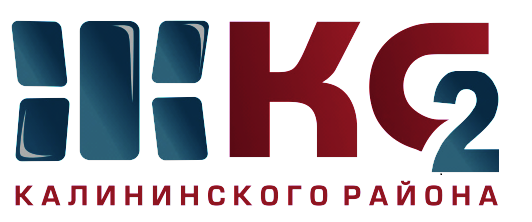 Проведение текущего ремонта общего имущества МКД по ООО "Жилкомсервис № 2 Калининского района"Проведение текущего ремонта общего имущества МКД по ООО "Жилкомсервис № 2 Калининского района"Проведение текущего ремонта общего имущества МКД по ООО "Жилкомсервис № 2 Калининского района"Проведение текущего ремонта общего имущества МКД по ООО "Жилкомсервис № 2 Калининского района"Проведение текущего ремонта общего имущества МКД по ООО "Жилкомсервис № 2 Калининского района"Проведение текущего ремонта общего имущества МКД по ООО "Жилкомсервис № 2 Калининского района"Проведение текущего ремонта общего имущества МКД по ООО "Жилкомсервис № 2 Калининского района"Проведение текущего ремонта общего имущества МКД по ООО "Жилкомсервис № 2 Калининского района"Проведение текущего ремонта общего имущества МКД по ООО "Жилкомсервис № 2 Калининского района"Проведение текущего ремонта общего имущества МКД по ООО "Жилкомсервис № 2 Калининского района"за период с 10.06.2019 по 14.06.2019за период с 10.06.2019 по 14.06.2019за период с 10.06.2019 по 14.06.2019за период с 10.06.2019 по 14.06.2019за период с 10.06.2019 по 14.06.2019за период с 10.06.2019 по 14.06.2019за период с 10.06.2019 по 14.06.2019за период с 10.06.2019 по 14.06.2019за период с 10.06.2019 по 14.06.2019за период с 10.06.2019 по 14.06.2019Адреса, где проводится текущий ремонтАдреса, где проводится текущий ремонтАдреса, где проводится текущий ремонтАдреса, где проводится текущий ремонтАдреса, где проводится текущий ремонтАдреса, где проводится текущий ремонтАдреса, где проводится текущий ремонтАдреса, где проводится текущий ремонтАдреса, где проводится текущий ремонтАдреса, где проводится текущий ремонткосметический ремонт лестничных клетокосмотр и ремонт фасадовобеспечение нормативного ТВРгерметизация стыков стенов. панелейремонт крышликвидация следов протечекустановка энергосберегающих технологийремонт квартир ветеранам ВОВ, инвалидов, малоимущих гражданпроверка внутриквартирного оборудованияУправляющая компания, ответственная за выполнении работ12345678910Тихорецкий пр., д. 7 корп. 9 - в работеС. Ковалевской, д. 12 корп. 1 - 4 пар - в работеТихорецкий пр., д. 7 корп. 6 - в работеРемонт переходных лоджий - Тихорецкий пр., д. 33 корп. 2Ремонт переходных лоджий - Тихорецкий пр., д. 31 корп. 2Ремонт цоколей и фасада до уровня 1 этажа - Тихорецкий пр., д. 7 корп. 6, 7 корп. 4, 9 корп. 9Ремонт фасада (окраска всей площади) - Гражданский пр., д. 49 корп. 2Ликвидация граффити -С. Ковалевской, д. 18Байкова, д. 1, 17 корп. 1, 17 корп. 2, Гражданский пр., д. 94 корп. 2Светлановский пр., д. 34 кв. 105,106 - работы законченыНепокоренных, д. 48 - в работеНауки пр., д. 14 корп. 2 кв. 119,157,7 пар - в работеСеверный  пр., д. 77 корп. 3 кв. 19Гражданский пр., д. 80 корп. 3 кв. 12Гражданский пр., д. 66 корп. 2 кв. 15Гражданский пр., д. 80 корп. 1 - установка энергосберегающих светильников в парадной - работы законченыГражданский пр., д. 47 корп. 2 - установка энергосберегающих светильников в парадной - в работеВерноти, д. 3, д. 11ООО "Жилкомсервис №2"